проект                                                                          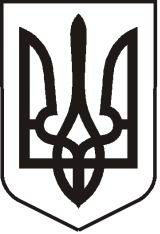 УКРАЇНАЛУГАНСЬКА  ОБЛАСТЬПОПАСНЯНСЬКИЙ  РАЙОН
ПОПАСНЯНСЬКА  МІСЬКА  РАДАШОСТОГО   СКЛИКАННЯДЕВ’ЯНОСТО ДЕВ’ЯТА СЕСІЯРIШЕННЯ27 вересня 2018 року                       м. Попасна 	                                      № 99/__Про затвердження технічного паспорту на спортивний майданчик у м. ПопаснаКеруючись п. 3.1 розділу 3 наказу Міністерства регіонального розвитку, будівництва та житлово-комунального господарства України від 29.10.2012 № 550 «Про затвердження Інструкції з проведення технічної інвентаризації та паспортизації об’єктів благоустрою населених пунктів»,                  ст. 25, пп. 1) п. «а» ст. 29, пп. 1) пп. «а» ст. 30, ст. 73  Закону України «Про місцеве самоврядування в Україні», Попаснянська міська рада ВИРІШИЛА:Затвердити технічний паспорт на спортивний майданчик, який знаходиться в комунальній власності територіальної громади міста Попасна за адресою: м. Попасна, пров. Клубний, (інвентаризаційна справа № 230).Контроль за виконанням рішення покласти на  постійну комісію міської ради з питань транспорту, зв’язку та благоустрою, земельних відносин та охорони довкілля.Міський голова                                                                                Ю.І. ОнищенкоПідготував: Кучеренко, 2 03 89 